Session DetailsIntroductionThe purpose of this session is to use Online Enquires to create send outs using ITT letters, bill creation, tailored packaged documents, and manage the responses using reporting and tracking tools. PrerequisitesThis session has the following prerequisites:ConQuest software has been installed and configuredRelevant User accounts have been setup on ConQuestDelegates are  set up to receive remote trainingAttendanceThis following people should be present during this session:Software Trainer Consultant plus up to 6 Delegates  (min 2)TimingsThis session duration is 1/2 Day 09:30 to 12:30 AM or: 13:30  to 16:30 PMExpected Learning Outcomes of  SessionThe expected outcomes of this session are:Checking Resourcing for Send-OutsCreating New Send OutImporting Files for use in Send OutAssigning Files to TradesCreating Q FilesAssigning ContactsCreating the E-MailUsing the Tracking System on On-Line EnquiresUseful Reports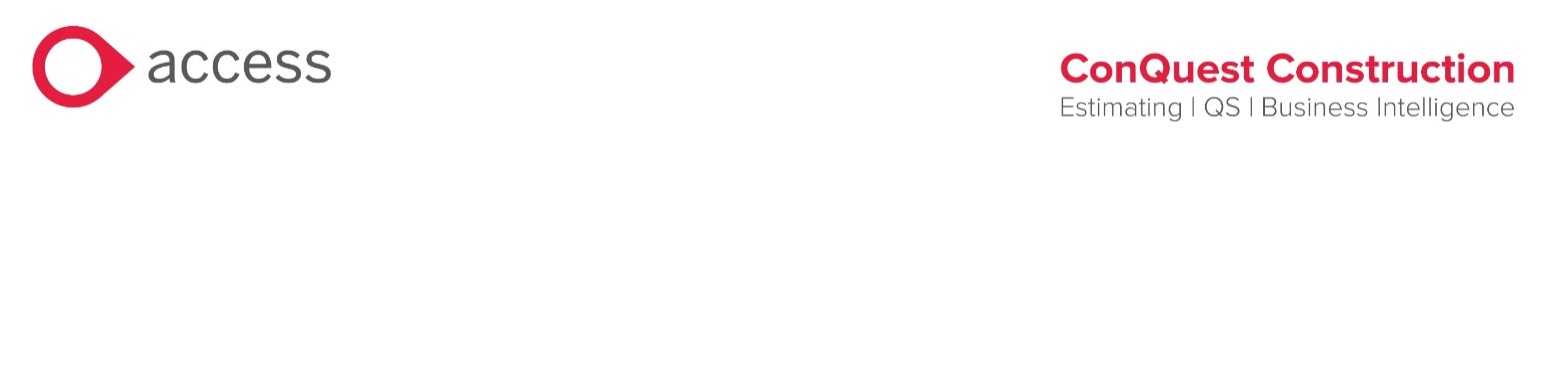 Topics CoveredThe Training Consultant will lead the session, which will cover how to:On Line Enquiries OverviewPackage CreationDatabase RequirementsConfiguring the Contacts DatabaseProjects Register OptionsOn Line Enquiries OptionsResourcing the ProjectCreating a Send OutUploading Trade DocumentsAmending before uploadingAssembling Trade PackagesCreating Q DocumentsThe Excel Bill FormatInserting Trade Details and Creating LettersAdding & Using ContactsSelecting Enquiry RecipientsAdding & Deleting Contact EmailsUsing Temporary ContactsCopying Contacts to other TradesUsing Usual SuspectsUsing Email with the SendoutEnquiry As Sent To RecipientsUnderstanding how subcontractors view and download documentsTracking Responses	Monitoring ResponsesUsing Filtering Using TAGSCreating follow up emailsProducing Reports